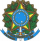 MINISTÉRIO DA EDUCAÇÃO INSTITUTO FEDERAL DO ESPÍRITO SANTO                                                CAMPUS CENTRO-SERRANO AUTORIZAÇÃO Eu,___________________________________________________________________, autorizo  ______________________________________________________________, a fazer parte da COMISSÃO ELEITORAL LOCAL responsável pela realização de eleição para Reitor do IFES  e Diretor-Geral do campus Centro-Serrano. Atenciosamente, (cidade), _____ de _________ de 2021. _________________________________________________________________ Nome do responsável: 